MINISTÈRE DE L’ÉDUCATION NATIONALE VI - APPRÉCIATIONS DES PROFESSEURS Ces appréciations doivent être établies en fonction des résultats obtenus et surtout des aptitudes (décelées ou prévisibles) à la poursuite d’études supérieures exigeantes. Établissement fréquenté Code de l’établissement Cachet de l’établissement obligatoire DEMANDE D’ADMISSION EN CLASSE DE D.C.G 2 ème année Uniquement pour les titulaires d’un BTS ou DUT A remplir et à déposer (avant le 20 mai 2022) DEMANDE D’ADMISSION EN CLASSE DE D.C.G 2 ème année Uniquement pour les titulaires d’un BTS ou DUT A remplir et à déposer (avant le 20 mai 2022) DEMANDE D’ADMISSION EN CLASSE DE D.C.G 2 ème année Uniquement pour les titulaires d’un BTS ou DUT A remplir et à déposer (avant le 20 mai 2022) DEMANDE D’ADMISSION EN CLASSE DE D.C.G 2 ème année Uniquement pour les titulaires d’un BTS ou DUT A remplir et à déposer (avant le 20 mai 2022) DEMANDE D’ADMISSION EN CLASSE DE D.C.G 2 ème année Uniquement pour les titulaires d’un BTS ou DUT A remplir et à déposer (avant le 20 mai 2022) Académie de NANCY - METZRENTREE 2022Académie de NANCY - METZRENTREE 2022Académie de NANCY - METZRENTREE 2022Académie de NANCY - METZRENTREE 2022Académie de NANCY - METZRENTREE 2022I – NOM :                                                                                                  Prénoms :  (en capitale d’imprimerie)                                                                             (souligner le prénom usuel)    Tél :                                                                                                             Mail : I – NOM :                                                                                                  Prénoms :  (en capitale d’imprimerie)                                                                             (souligner le prénom usuel)    Tél :                                                                                                             Mail : I – NOM :                                                                                                  Prénoms :  (en capitale d’imprimerie)                                                                             (souligner le prénom usuel)    Tél :                                                                                                             Mail : I – NOM :                                                                                                  Prénoms :  (en capitale d’imprimerie)                                                                             (souligner le prénom usuel)    Tél :                                                                                                             Mail : I – NOM :                                                                                                  Prénoms :  (en capitale d’imprimerie)                                                                             (souligner le prénom usuel)    Tél :                                                                                                             Mail : I – NOM :                                                                                                  Prénoms :  (en capitale d’imprimerie)                                                                             (souligner le prénom usuel)    Tél :                                                                                                             Mail : I – NOM :                                                                                                  Prénoms :  (en capitale d’imprimerie)                                                                             (souligner le prénom usuel)    Tél :                                                                                                             Mail : I – NOM :                                                                                                  Prénoms :  (en capitale d’imprimerie)                                                                             (souligner le prénom usuel)    Tél :                                                                                                             Mail : I – NOM :                                                                                                  Prénoms :  (en capitale d’imprimerie)                                                                             (souligner le prénom usuel)    Tél :                                                                                                             Mail : I – NOM :                                                                                                  Prénoms :  (en capitale d’imprimerie)                                                                             (souligner le prénom usuel)    Tél :                                                                                                             Mail : Né(e) le :                           à (commune) :                                                              (département) :                                        N° du département :  Né(e) le :                           à (commune) :                                                              (département) :                                        N° du département :  Né(e) le :                           à (commune) :                                                              (département) :                                        N° du département :  Né(e) le :                           à (commune) :                                                              (département) :                                        N° du département :  Né(e) le :                           à (commune) :                                                              (département) :                                        N° du département :  Né(e) le :                           à (commune) :                                                              (département) :                                        N° du département :  Né(e) le :                           à (commune) :                                                              (département) :                                        N° du département :  Né(e) le :                           à (commune) :                                                              (département) :                                        N° du département :  Né(e) le :                           à (commune) :                                                              (département) :                                        N° du département :  Né(e) le :                           à (commune) :                                                              (département) :                                        N° du département :  Sexe : □ masc.   □ fém. Cocher la mention correspondante Sexe : □ masc.   □ fém. Cocher la mention correspondante Nationalité :  Nationalité :  Nationalité :  Nationalité :  Nationalité :  Etes-vous actuellement boursier du second degré ?              □ OUI                                      □ NON Etes-vous actuellement boursier du second degré ?              □ OUI                                      □ NON Etes-vous actuellement boursier du second degré ?              □ OUI                                      □ NON II – REPRÉSENTANT(S)        LÉGAL(AUX) II – REPRÉSENTANT(S)        LÉGAL(AUX) Monsieur (Nom et Prénom) :                                                                                  Tél. :  Adresse :                                                                       Code postal :                         Commune :         Monsieur (Nom et Prénom) :                                                                                  Tél. :  Adresse :                                                                       Code postal :                         Commune :         Monsieur (Nom et Prénom) :                                                                                  Tél. :  Adresse :                                                                       Code postal :                         Commune :         Monsieur (Nom et Prénom) :                                                                                  Tél. :  Adresse :                                                                       Code postal :                         Commune :         Monsieur (Nom et Prénom) :                                                                                  Tél. :  Adresse :                                                                       Code postal :                         Commune :         Monsieur (Nom et Prénom) :                                                                                  Tél. :  Adresse :                                                                       Code postal :                         Commune :         Monsieur (Nom et Prénom) :                                                                                  Tél. :  Adresse :                                                                       Code postal :                         Commune :         Monsieur (Nom et Prénom) :                                                                                  Tél. :  Adresse :                                                                       Code postal :                         Commune :         II – REPRÉSENTANT(S)        LÉGAL(AUX) II – REPRÉSENTANT(S)        LÉGAL(AUX)  Madame (Nom et Prénom) :                                                                                            Tél. :  Adresse                                                                       Code postal :                           Commune :   Madame (Nom et Prénom) :                                                                                            Tél. :  Adresse                                                                       Code postal :                           Commune :   Madame (Nom et Prénom) :                                                                                            Tél. :  Adresse                                                                       Code postal :                           Commune :   Madame (Nom et Prénom) :                                                                                            Tél. :  Adresse                                                                       Code postal :                           Commune :   Madame (Nom et Prénom) :                                                                                            Tél. :  Adresse                                                                       Code postal :                           Commune :   Madame (Nom et Prénom) :                                                                                            Tél. :  Adresse                                                                       Code postal :                           Commune :   Madame (Nom et Prénom) :                                                                                            Tél. :  Adresse                                                                       Code postal :                           Commune :   Madame (Nom et Prénom) :                                                                                            Tél. :  Adresse                                                                       Code postal :                           Commune :  III SCOLARITÉ ANTÉRIEURE : Utiliser une ligne par année scolaire III SCOLARITÉ ANTÉRIEURE : Utiliser une ligne par année scolaire III SCOLARITÉ ANTÉRIEURE : Utiliser une ligne par année scolaire III SCOLARITÉ ANTÉRIEURE : Utiliser une ligne par année scolaire III SCOLARITÉ ANTÉRIEURE : Utiliser une ligne par année scolaire III SCOLARITÉ ANTÉRIEURE : Utiliser une ligne par année scolaire III SCOLARITÉ ANTÉRIEURE : Utiliser une ligne par année scolaire III SCOLARITÉ ANTÉRIEURE : Utiliser une ligne par année scolaire III SCOLARITÉ ANTÉRIEURE : Utiliser une ligne par année scolaire III SCOLARITÉ ANTÉRIEURE : Utiliser une ligne par année scolaire Années scolaires Classes + série Classes + série Classes + série Nom des établissements fréquentés depuis la classe de seconde Nom des établissements fréquentés depuis la classe de seconde Nom des établissements fréquentés depuis la classe de seconde Nom des établissements fréquentés depuis la classe de seconde Nom des établissements fréquentés depuis la classe de seconde Diplômes obtenus, mention le cas échéant 2018 – 2019 2019 – 2020 2020 – 2021 2021 – 2022Baccalauréat obtenu :                                   Avez-vous redoublé une classe ?         OUI □        NON □   Si oui, laquelle ?  Baccalauréat obtenu :                                   Avez-vous redoublé une classe ?         OUI □        NON □   Si oui, laquelle ?  Baccalauréat obtenu :                                   Avez-vous redoublé une classe ?         OUI □        NON □   Si oui, laquelle ?  Baccalauréat obtenu :                                   Avez-vous redoublé une classe ?         OUI □        NON □   Si oui, laquelle ?  Baccalauréat obtenu :                                   Avez-vous redoublé une classe ?         OUI □        NON □   Si oui, laquelle ?  Baccalauréat obtenu :                                   Avez-vous redoublé une classe ?         OUI □        NON □   Si oui, laquelle ?  Baccalauréat obtenu :                                   Avez-vous redoublé une classe ?         OUI □        NON □   Si oui, laquelle ?  Baccalauréat obtenu :                                   Avez-vous redoublé une classe ?         OUI □        NON □   Si oui, laquelle ?  Baccalauréat obtenu :                                   Avez-vous redoublé une classe ?         OUI □        NON □   Si oui, laquelle ?  Baccalauréat obtenu :                                   Avez-vous redoublé une classe ?         OUI □        NON □   Si oui, laquelle ?  IV – ÉTABLISSEMENTS D’ACCUEIL DEMANDÉS PAR ORDRE DE PRÉFERENCE IV – ÉTABLISSEMENTS D’ACCUEIL DEMANDÉS PAR ORDRE DE PRÉFERENCE IV – ÉTABLISSEMENTS D’ACCUEIL DEMANDÉS PAR ORDRE DE PRÉFERENCE IV – ÉTABLISSEMENTS D’ACCUEIL DEMANDÉS PAR ORDRE DE PRÉFERENCE IV – ÉTABLISSEMENTS D’ACCUEIL DEMANDÉS PAR ORDRE DE PRÉFERENCE IV – ÉTABLISSEMENTS D’ACCUEIL DEMANDÉS PAR ORDRE DE PRÉFERENCE IV – ÉTABLISSEMENTS D’ACCUEIL DEMANDÉS PAR ORDRE DE PRÉFERENCE IV – ÉTABLISSEMENTS D’ACCUEIL DEMANDÉS PAR ORDRE DE PRÉFERENCE IV – ÉTABLISSEMENTS D’ACCUEIL DEMANDÉS PAR ORDRE DE PRÉFERENCE IV – ÉTABLISSEMENTS D’ACCUEIL DEMANDÉS PAR ORDRE DE PRÉFERENCE   □    Lycée ROBERT SCHUMAN   □    Lycée ROBERT SCHUMAN   □    Lycée ROBERT SCHUMAN   VŒU N°                     (1)   VŒU N°                     (1)   VŒU N°                     (1) METZ METZ Externe □  Demi-pensionnaire □ Externe □  Demi-pensionnaire □   □    Lycée GEORGES DE LA TOUR   □    Lycée GEORGES DE LA TOUR   □    Lycée GEORGES DE LA TOUR   VŒU N°                     (1)   VŒU N°                     (1)   VŒU N°                     (1) NANCY NANCY Externe □  Demi-pensionnaire □ Externe □  Demi-pensionnaire □ V – DATE ET SIGNATURE(S) V – DATE ET SIGNATURE(S) V – DATE ET SIGNATURE(S) V – DATE ET SIGNATURE(S) V – DATE ET SIGNATURE(S) V – DATE ET SIGNATURE(S) V – DATE ET SIGNATURE(S) V – DATE ET SIGNATURE(S) V – DATE ET SIGNATURE(S) V – DATE ET SIGNATURE(S) Constituer un dossier par vœux.                                                                                                                     Signature (s) du ou des représentant(s) légal (aux) de l’élèveobligatoire pour tous les élèves mineurs                                                                                                                                                              Fait à                                                             le  Constituer un dossier par vœux.                                                                                                                     Signature (s) du ou des représentant(s) légal (aux) de l’élèveobligatoire pour tous les élèves mineurs                                                                                                                                                              Fait à                                                             le  Constituer un dossier par vœux.                                                                                                                     Signature (s) du ou des représentant(s) légal (aux) de l’élèveobligatoire pour tous les élèves mineurs                                                                                                                                                              Fait à                                                             le  Constituer un dossier par vœux.                                                                                                                     Signature (s) du ou des représentant(s) légal (aux) de l’élèveobligatoire pour tous les élèves mineurs                                                                                                                                                              Fait à                                                             le  Constituer un dossier par vœux.                                                                                                                     Signature (s) du ou des représentant(s) légal (aux) de l’élèveobligatoire pour tous les élèves mineurs                                                                                                                                                              Fait à                                                             le  Constituer un dossier par vœux.                                                                                                                     Signature (s) du ou des représentant(s) légal (aux) de l’élèveobligatoire pour tous les élèves mineurs                                                                                                                                                              Fait à                                                             le  Constituer un dossier par vœux.                                                                                                                     Signature (s) du ou des représentant(s) légal (aux) de l’élèveobligatoire pour tous les élèves mineurs                                                                                                                                                              Fait à                                                             le  Constituer un dossier par vœux.                                                                                                                     Signature (s) du ou des représentant(s) légal (aux) de l’élèveobligatoire pour tous les élèves mineurs                                                                                                                                                              Fait à                                                             le  Constituer un dossier par vœux.                                                                                                                     Signature (s) du ou des représentant(s) légal (aux) de l’élèveobligatoire pour tous les élèves mineurs                                                                                                                                                              Fait à                                                             le  Constituer un dossier par vœux.                                                                                                                     Signature (s) du ou des représentant(s) légal (aux) de l’élèveobligatoire pour tous les élèves mineurs                                                                                                                                                              Fait à                                                             le   TRÈS IMPORTANT : INDIQUER L’ORDRE DE VOS VŒUX POUR CHACUN DES DEUX ÉTABLISSEMENTS CONCERNÉS  TRÈS IMPORTANT : INDIQUER L’ORDRE DE VOS VŒUX POUR CHACUN DES DEUX ÉTABLISSEMENTS CONCERNÉS  TRÈS IMPORTANT : INDIQUER L’ORDRE DE VOS VŒUX POUR CHACUN DES DEUX ÉTABLISSEMENTS CONCERNÉS  TRÈS IMPORTANT : INDIQUER L’ORDRE DE VOS VŒUX POUR CHACUN DES DEUX ÉTABLISSEMENTS CONCERNÉS  TRÈS IMPORTANT : INDIQUER L’ORDRE DE VOS VŒUX POUR CHACUN DES DEUX ÉTABLISSEMENTS CONCERNÉS  TRÈS IMPORTANT : INDIQUER L’ORDRE DE VOS VŒUX POUR CHACUN DES DEUX ÉTABLISSEMENTS CONCERNÉS  TRÈS IMPORTANT : INDIQUER L’ORDRE DE VOS VŒUX POUR CHACUN DES DEUX ÉTABLISSEMENTS CONCERNÉS  TRÈS IMPORTANT : INDIQUER L’ORDRE DE VOS VŒUX POUR CHACUN DES DEUX ÉTABLISSEMENTS CONCERNÉS  TRÈS IMPORTANT : INDIQUER L’ORDRE DE VOS VŒUX POUR CHACUN DES DEUX ÉTABLISSEMENTS CONCERNÉS  TRÈS IMPORTANT : INDIQUER L’ORDRE DE VOS VŒUX POUR CHACUN DES DEUX ÉTABLISSEMENTS CONCERNÉS Classe et série :                                             Effectif (obligatoire) :                                Année scolaire (obligatoire) : DISCIPLINES / PROFESSEURS APPRÉCIATIONS GÉNÉRALES Classement  de l’élève Effectif de la classe 1. 2. 3. 4. 5. 6. 7. 8. 9. APPRÉCIATION DU CHEF D'ÉTABLISSEMENT D'ORIGINE APPRÉCIATION DU CHEF D'ÉTABLISSEMENT D'ORIGINE APPRÉCIATION DU CHEF D'ÉTABLISSEMENT D'ORIGINE APPRÉCIATION DU CHEF D'ÉTABLISSEMENT D'ORIGINE APPRÉCIATION DU CHEF D'ÉTABLISSEMENT D'ORIGINE APPRÉCIATION DU CHEF D'ÉTABLISSEMENT D'ORIGINE APPRÉCIATION DU CHEF D'ÉTABLISSEMENT D'ORIGINE  Niveau de la classe (obligatoire)  Faible □ Moyen □ Assez bon □ Assez bon □ Bon □ Très bon □ (notamment motivation et aptitude à un effort soutenu)                                                    Date, nom, signature, cachet (notamment motivation et aptitude à un effort soutenu)                                                    Date, nom, signature, cachet (notamment motivation et aptitude à un effort soutenu)                                                    Date, nom, signature, cachet (notamment motivation et aptitude à un effort soutenu)                                                    Date, nom, signature, cachet défavorable □ défavorable □ réservé □ (notamment motivation et aptitude à un effort soutenu)                                                    Date, nom, signature, cachet (notamment motivation et aptitude à un effort soutenu)                                                    Date, nom, signature, cachet (notamment motivation et aptitude à un effort soutenu)                                                    Date, nom, signature, cachet (notamment motivation et aptitude à un effort soutenu)                                                    Date, nom, signature, cachet favorable □ favorable □  très favorable □ DÉCISION DU CHEF D'ÉTABLISSEMENT D'ACCUEIL DÉCISION DU CHEF D'ÉTABLISSEMENT D'ACCUEIL Proposition de la commission de sélection Proposition de la commission de sélection Vœu 1 Vœu 2 admis liste complémentaire n°  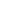 non admis voir PJ : motif(s) du refus admis liste complémentaire n°  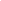 non admis voir PJ : motif(s) du refus Date, signature et cachet Date, signature et cachet Observation(s)  Observation(s)  D.C.G. 2 ème année Diplôme de Comptabilité et de Gestion Lycée Robert Schuman - METZ Lycée Georges De La Tour - NANCY Admission Pour les étudiants issus des classes de DCG 1 ère année : sur avis du conseil de classe. Pour les étudiants titulaires d’un BTS CGO ou d’un IUT GEA : sur avis d’une commission d’admission composée d’enseignants en DCG. Pièces à joindre au dossier :  Copie des bulletins trimestriels ou semestriels des deux premières années (BTS, IUT), 2 enveloppes auto-collantes de format normal libellées à l’adresse du candidat et affranchies au tarif en vigueur. Sur le dossier :  Les résultats de l’élève et les appréciations générales concernent l’année en cours.  L’appréciation du Chef d’établissement doit être celle du Proviseur pour le DCG et le BTS, le Chef de Département pour le DUT. Vous devez déposer un dossier complet au secrétariat de chaque établissement où vous faites un vœu (quel que soit l'ordre de vos vœux)    pour le lundi 20 mai 2022 délai de rigueur 